Grant Agreement Number: 248113/O70 Project acronym: IoTSecProject full title:Security in IoT for Smart Grids  D 0.1.2Annual Report Y1Due delivery date: MxxActual delivery date: MxxOrganization name of lead participant for this deliverable:OrganisationNameExecutive SummaryIoTSec document ….Table of contents1	Abstract	32	Executive Summary	4I.	Table of contents	5II.	Table of Figures and Tables	63	Introduction	74	Another Section	85	Conclusions	96	References	10Table of Figures and TablesFigure 1 - IoTSec logo	8Table 1 - a test table	8IntroductionIoTSec …Another SectionExample of a picture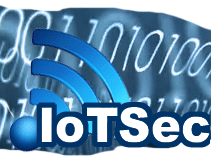 Figure 1 - IoTSec logoShowing a table Table 1 - a test tableConclusionsReferencesDissemination levelDissemination levelDissemination levelPUPublicRERestricted to a group specified by the consortium XCOConfidential, only for members of the consortium Deliverable number:D x.xDeliverable responsible:Person (name)Work package:WP4Editor(s):Person/namesAuthor(s)Author(s)NameOrganisationDocument Revision HistoryDocument Revision HistoryDocument Revision HistoryDocument Revision HistoryVersionDateModifications IntroducedModifications IntroducedVersionDateModification ReasonModified byV01xx.xx.2016Initial inputnameAbstractIoTSec ….headersomethinghere